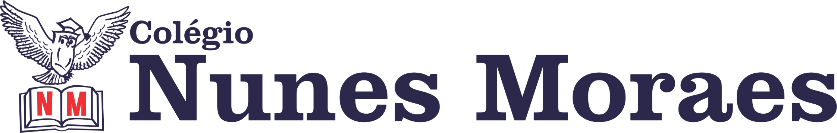 “QUE NUNCA NOS FALTE OS INGREDIENTES MAIS IMPORTANTES PARA NOSSA SINGELA EXISTÊNCIA: A FÉ E A ESPERANÇA.”FELIZ SEGUNDA-FEIRA!1ª aula: 7:20h às 8:15h – PORTUGUES – PROFESSORA: JANIELLY RAMOS Durante a resolução dessas questões a professora Janielly vai tirar dúvidas no WhatsApp (9.9425-8076)Faça foto das atividades que você realizou e envie para coordenação Islene (9.9150-3684)Essa atividade será pontuada para nota.2ª aula: 8:15h às 9:10h – INGLÊS – PROFESSOR: CARLOS ANJO 1º passo: Atividade de encerramento de revisão dos capítulos 9 a 12	Link da atividade: https://forms.gle/GRf7NUUNAJir6wxE6 2º passo: Acompanhar as orientações do professor.3º passo: Enviar print ou foto da atividade de revisão identificada com nome e número para a coordenação.Durante a resolução dessas questões o professor Carlos vai tirar dúvidas no WhatsApp (9.9274-5798)Faça foto das atividades que você realizou e envie para coordenação Islene (9.9150-3684)Essa atividade será pontuada para nota.Intervalo: 9:10h às 9:45h3ª aula: 9:45h às 10:40h - MATEMÁTICA – PROFESSOR: DENILSON SOUSA 1° passo: Organize-se com seu material, livro de matemática, caderno, caneta, lápis e borracha.  2° passo: Acompanhe a videoaula com o professor Denilson Sousa.  Assista a aula no seguinte link:https://youtu.be/GiEhDdYscSc(30 min.)3° passo: Copie em seu caderno, ou na folha, as questões que o professor Denilson resolveu na videoaula. Estude minuciosamente essas questões. Durante a resolução dessas questões o professor Denilson vai tirar dúvidas no WhatsApp (9.9165-2921)Faça foto das atividades que você realizou e envie para coordenação Islene (9.9150-3684)Essa atividade será pontuada para nota.4ª aula: 10:40h às 11:35h – PORTUGUÊS – PROFESSORA: JANIELLY RAMOS Durante a resolução dessas questões a professora Janielly vai tirar dúvidas no WhatsApp (9.9425-8076)Faça foto das atividades que você realizou e envie para coordenação Islene (9.9150-3684)Essa atividade será pontuada para nota.PARABÉNS POR SUA DEDICAÇÃO!